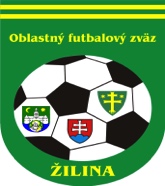 ÚRADNÁ SPRÁVA číslo 9ŠDK OPAKOVANE dáva na vedomie a upozorňuje všetky FK, že zmeny termínov hracích časov je potrebné nahrať do systému ISSF a tiež táto dohoda musí byť potvrdená oboma dotknutými FK najneskôr do pondelka 12.00 hod. príslušného týždňa. V opačnom prípade nebude ŠDK zmeny termínov akceptovať. Uvedené sa netýka zrušenia termínov stretnutí z dôvodu nespôsobilosti hracích plôch, prípadne iných výnimočných udalostí. ŠDK žiada všetkých R, aby počas najbližšieho víkendu v poznámke v zápise o stretnutí uviedli skutočnosť či bol banner spoločnosti DOXXbet umiestnený na viditeľnom mieste v areáli domáceho klubu. Voči klubom, ktoré si nevyzdvihnú bannery DOXXbet alebo ich neumiestnia na viditeľnom mieste v areáli FK, bude na najbližšom zasadnutí ŠDK začaté disciplinárne konanie podľa bodu 70 RS. 1. ŠDK - predseda Peter VACHAN, zasadnutie dňa 28. 9. 2023Vylúčení po ČK. Disciplinárna sankcia (ďalej len DS) – nepodmienečné pozastavenie výkonu športu alebo akejkoľvek funkcie, podľa čl. 9/2b1, 2 DP:Ján Všelko, 1243459, Hliník II. DT dospelí, 2 s. s. N od 25. 9. 2023, podľa čl. 49/1a,2a DP, 10 EURMartin Prílepok, 1391481, Hvozdnica II. A2B tr dorast, 1 s. s. N od 25. 9. 2023, podľa čl. 45/1,2 DP, 5 EURVylúčení po 2. ŽK. DS – nepodmienečné pozastavenie výkonu športu alebo akejkoľvek funkcie na 1 súťažné stretnutie, podľa čl. 9/2b1,2 DP a čl. 37/3 DP:Peter Hrabovský, 1236672, Súľov II. DT dospelí, od 25. 9. 2023, 10 EURMichal Hazda, 1210769, Dolný Hričov, III. DT dospelí, od 25. 9. 2023, 10 EURDS po 5. ŽK – pozastavenie výkonu športu na 1 majstrovské stretnutie, podľa čl. 37/5a DP:Ján Dudus, 1346279, Nezbudská Lúčka, II. DT dospelí, od 25. 9. 2023, 10 EURDisciplinárne oznamy:ŠDK ukladá klubu TJ Partizán Súľov za ohlásenú neúčasť družstva na s. s. žiakov, peňažná pokuta 35 EUR, podľa RS 87.7, 10 EURŠDK schvaľuje žiadosť Branislav Tucík, 1146326, o zmenu uloženej DS a podmienečne upúšťa od výkonu jej zvyšku od 29. 9. 2023 a určuje skúšobnú dobu do 31. 12. 2023, podľa čl. 41/1,2 DP, 10 EURŠDK zamieta žiadosť Lukáš Ďugel, 1199671, ŠK Lietava o zmenu uloženej DS U74, 10 EURŠDK ukladá klubu OŠK Kamenná Poruba, na základe ZoS a podanie R prostredníctvom ISSF a vlastných zistení, za HNS priaznivca voči DO počas (urážlivé a vulgárne pokriky) v s. s. 7.kola I. DT dospelí Hôrky-Kamenná Poruba, DS – pokuta 50 EUR, podľa RS 87.5, 10 EURTJ Spartak Radôstka, ŠDK na základe podania R prostredníctvom ISSF k poškodeniu vybavenia šatní hostí, po skončení s. s. 7.k II. A2B tr dorast Hôrky-Radôstka, ukladá klubu ochranné opatrenie vo forme príkazu vysporiadať vzniknutú škodu na majetku, potvrdenie o vysporiadaní zaslať na ŠDK v termíne do 05.10.2023, podľa čl. 43/2p DP,  10 EURŠDK schvaľuje žiadosť Marek Čejka, 1259328, o zmenu uloženej DS a podmienečne upúšťa od výkonu jej zvyšku od 29. 9. 2023 a určuje skúšobnú dobu do 31. 12. 2023, podľa čl. 41/1,2 DP, 10 EURŠDK schvaľuje žiadosť Martin Bambúch, 1278829, o zmenu uloženej DS a podmienečne upúšťa od výkonu jej zvyšku od 29. 9. 2023 a určuje skúšobnú dobu do 31. 12. 2023, podľa čl. 41/1,2 DP, 10 EURŠDK schvaľuje žiadosť Michal Ondráš, 1135275, o zmenu uloženej DS a podmienečne upúšťa od výkonu jej zvyšku od 29. 9. 2023 a určuje skúšobnú dobu do 31. 12. 2023, podľa čl. 41/1,2 DP, 10 EURŠportovo-technické oznamy: ŠDK kontumuje s. s. 7.k I. MT ml.žiaci Hôrky-Súľov na 0:3 v prospech Hôrky, podľa čl. 82/1b SPŠDK upozorňuje FK na povinnosť nahrávať videozáznamy do videoarchívu v termíne do 48 hodín od skončenia stretnutia !!! Akékoľvek problémy je potrebné hlásiť prostredníctvom ISSF.Kontaktné údaje pre súťaže prípraviek (zmeny termínov turnajov, zasielanie zápisov/ fotografií z turnajov apod.)Patrik Sikora ml.0919 141 545pripravky@obfzza.sk Odvolanie proti rozhodnutiu Športovo-disciplinárnej komisie ObFZ Žilina (okrem rozhodnutí podľa čl. 37/3, čl. 5 alebo čl. 8 DP) sa podáva Športovo-disciplinárnej komisii ObFZ Žilina v lehote do siedmich dní odo dňa oznámenia rozhodnutia ŠDK ObFZ Žilina (podľa čl. 84/1 DP).2.KR – predseda Pavel Ištvánik, zasadnutie dňa 28.09.2023Ospravedlnenia:Zemiak D. 7-8.10.,13-15.10., Blaško 7-8.10.,Michal M. 7.10.,Michal J.7.10.do 13tej,9-16.10.,Sládek 7.10.,Ďurina 7.10.,Franek 8.10. od12tej,Mahút 7.10. do13tej,Stanková 7-8.10.,Gajdica 8.10.,Gajdula 14-15.10.,Ďuriník 26-28.10.,Sebok 2-31.10.,Ján Nemček st do13.10.KR zaevidovala žiadosť TJ Dlhé Pole a postúpila ju obsadzovaciemu úsekuKR na svoje najbližšie zasadnutie  5.10.23 predvoláva rozhodcu Romana Pulena ml. na 16:20 a zároveň rozhodcu Romana Pulena st. na 16:30KR oceňuje aktívny prístup zúčastnených rozhodcov na workshope v D. Hričove. Ďalší workshop je plánovaný v druhej polovici mesiaca október. KR upozorňuje: všetkých R, že ospravedlnenia je možné posielať na známu adresu delegovanie@obfzza.sk  najneskôr do 10 dní pred začiatkom MFS. Po tomto termíne bude ospravedlnenie považované za neskoré (rozhodcovia budú odstúpení ŠDK). KR upozorňuje: R do 30 rokov na povinnosť uzatvoriť zmluvu so Ssfz KR Informuje: zmeny DL budú zaslané emailom.KR upozorňuje: rozhodcov na NL SSFZ, že podľa pokynov KR SSFZ ako aj podľa RS OBFZ ZA bodu 49 sú povinní posielať ospravedlnenia aj na emailovú adresu  delegovanie@obfzza.skKR odporúča všetkým R skontrolovať si platnosť RP, v prípade, že im v krátkej budúcnosti končí platnosť je nevyhnutné cez svoj ISSF účet požiadať o vydanie nového. Bez platného nemôže byť R delegovaný.KR upozorňuje: na miesto konania MFS                      FC Juventus Žilina (A)       Divinka , 01331 Divinka                      FC Juventus Žilina (B)       Zástranie , 010 03 Žilina                      FC Juventus Žilina (C) 	MŠK Žilina - Závodie                       FC Juventus Žilina (D) 	MŠK Žilina - Závodie                       1. KŠK Žilina U15            Hlavná , 010 03 Žilina                     1. KŠK Žilina U13            Rajecká , 01001 ŽilinaKR upozorňuje: R na povinnosť uzatvoriť zápis o stretnutí do 1hodiny po odohratí MFS. V odôvodnených prípadoch do 24:00daného dňa (napríklad z dôvodu výpadku internetu v miestekonania stretnutia). V prípade opakovania neuzatvorenia zápisovdo 1 hodiny po odohratí MFS bez relevantného zdôvodnenia zostrany R budú rozhodcovia postúpení na potrestanie ŠDK.KR oznamuje klubom, že v prípade záujmu zorganizuje pre futbalové kluby školenie ohľadom výkladu pravidiel futbalu. V prípade záujmu kontaktujte KR na emailovej adrese:
kr-obfzza@obfzza.sk, alebo pre viac informácii volajte na
tel. číslo - 0908845795.KR upozorňuje FK, že pri sťažnosti na výkon R voči udeleniu ŽK považuje podnet za závažný, len v prípade ak bude súčasťou udelenia ČK po 2. ŽK. Za závažné pochybenie pre podanie podnetu cez ISSF na KR ObFZ v zmysle ustanovení RS kap. XIII. bod 80.10, bod 80.11 je neoprávnené udelenie ČK hráčovi, prípadne neudelenie ČK hráčovi, nesprávne nariadený PK, nesprávne uznaný, prípadne neuznaný gól. Poplatok 40 EUR podľa RS kap. XIII. bod 80.16 bude uhradený v MZF, okrem prípadov opodstatnenosti, čiastočnej opodstatnenosti, nepreukázateľnosti z hľadiska snímania videokamerou, resp. stiahnutia sťažnosti do začiatku zasadnutia príslušnej komisie.Príklady podaní:V čase 15:30 prvý polčas podľa videa z futbalnetu mal byť hráč súpera XY vylúčený z hry za surovú hru, prípadne HNS.V čase 35:15 prvý polčas podľa futbalnetu sme mali zahrávať pokutový kop za podrazenie súpera v PÚ.V čase 41:10 druhý polčas nám nebol uznaný regulárny gól.KR oznamuje, že záujemcovia o vykonávanie funkcie rozhodcu sa môžu prihlásiť emailom na adresu: kr-obfzza@obfzza.sk . Termín školenia bude stanovený pri dostatočnom počte prihlásených záujemcov. KR oznamuje, pre registráciu klubovej príslušnosti rozhodcu je potrebné použiť tlačivo „Zmluva o klubovej príslušnosti rozhodcu“. Následne je nutné poslať elektronickú kópiu (scan, foto) na emailovú adresu kr-obfzza@obfzza.sk a poštou na adresu OBFZ. KR  zároveň upozorňuje, že zmena klubovej príslušnosti, je možná len na základe podmienok v RS.3. Sekretariát  -  ObFZUpozorňujeme kluby, ktoré majú nárok na dotácie z ObFZ Žilina, že v prípade neuplatnenia nároku v stanovenom termíne (potvrdené podpisom dotačnej zmluvy), budú takto nevyčerpané prostriedky prerozdelené klubom, ktoré budú mať podpísanú dotačnú zmluvu z ObFZ v stanovenom termíne. O spôsobe prerozdelenia rozhodne Výkonný výbor ObFZ.
Zároveň upozorňujeme kluby hrajúce súťaže dospelých ObFZ Žilina na povinnosť umiestniť počas majstrovských stretnutí dospelých ObFZ Žilina reklamný baner partnera Doxxbet (prevzatý na ObFZ)  na viditeľnom mieste v zmysle Rozpisu súťaží 2023/2024 ObFZ Žilina, čl.70.

Kluby, ktoré majú nárok na dotácie a ešte nepodpísali zmluvu:Hlboké, Hliník, Jablonové, Kotešová, Predmier, Bánová, Belá, Bytčica, Dolná Tižina, Lietava,  Podhorie, Stráža, Teplička nad Váhom, Zástranie, Juventus,  Uniza Žilina, Babkov, Bytča, Gbeľany, Rosina, Stráňavy, Višňové, NededzaPre kluby hrajúce súťaže ObFZ Žilina je pripravená zmluva o DOTAČNEJ POLITIKE ObFZ ŽILINA pre ročník 2023/2024. Zmluvu si treba prevziať a podpísať  do 15.09.2023.Dotačné zmluvy sú na podpis, preto je  potrebná účasť štatutára klubu a zároveň družstvá hrajúce I.,II. a III. Doxbet triedu si prevezmú baner DOXXbet, ktorý sú povinní pri stretnutiach mať umiestnený na viditeľnom mieste. Zároveň si každé družstvo I., II. a III. triedy prevezme 3 lopty a každý klub (aj kluby hrajúce súťaže SsFZ) lekárničku a chladivý spray. Vzhľadom na množstvo úkonov, Vás poprosíme dohodnúť si dátum a čas so sekretárom ObFZ .Dovoľujeme si Vás vopred upozorniť na zmenu prihliadania SFZ na faktúry s nízkou hodnotou, ktoré sú dlhodobo neuhradené. Jedná sa v tomto momente výhradne o faktúry za členské poplatky, ktoré si vygenerovali fyzické osoby sami v ISSF, nejedná sa v žiadnom prípade o položky členského vygenerované klubovým manažérom.

DOČASNÉ POZASTAVENIE SA TÝKA HLAVNE HRÁČOV, TRÉNEROV, DELEGÁTOV, DELEGÁTOV POZOROVATEĽOV, ROZHODCOV, SPRÁVCOV SÚŤAŽÍ A ČLENOV KOMISÍ.

Jedná sa o dočasné pozastavenie členstva osobám s neuhradenými faktúrami po splatnosti podľa platných stanov SFZ, (čl. 32 ods. 1  písm. f a podľa čl. 25 ods. 6 písm. a) ). Týka sa to všetkých faktúr aj z minulosti.POKIAĽ SA OSOBA DOSTANE DO STAVU ŽE MÁ POZASTAVENÉ ČLENSTVO, NEBUDE MÔCŤ VYKONÁVAŤ ŽIADNE ÚKONY V ISSF, A ANI NEBUDE MOŽNÁ ÚČASŤ OSOBY NA ZÁPASOCH.

TO ZNAMENÁ, NEBUDE SA DAŤ PRIDAŤ NA ZÁPIS O STRETNUTÍ.Na požiadanie funkcionárov futbalových klubov, dávame do pozornosti tel. číslo na opravu futbalových lôpt: 0908 533 955Upozorňujeme FK na novelu RaPP, SP. Úplné znenie nájdete na stránke https://futbalsfz.sk/legislativa-predpisy-sfz-poriadky/V zmysle RaPP čl. 19 (2), a), b), c) je v letnom registračnom období možné podávať žiadosť o prestup amatéraod 01.07. do 21.07. kalendárneho roka (letné registračné obdobie bez obmedzenia), od 01.07. do 30.09. kalendárneho roka (letné registračné obdobie s obmedzením), od 01.07. do 30.09. kalendárneho roka (letné registračné obdobie zo zahraničia).RaPP čl.19 ods.13 o od 22.07. do 30.09 (letné registračné obdobie bez obmedzenia so súhlasom materského klubu) Žiadame FK aby pri zadávaní odstupného do žiadosti o prestup postupovali v zmysle RaPP SFZ čl.37 Pripomíname tiež, že materský klub je oprávnený sa k žiadosti o prestup s obmedzením vyjadriť v lehote desiatich dní odo dňa schválenia žiadosti hráčom. Ak sa materský klub v tejto lehote nevyjadrí k prestupu podľa prvej vety, má sa za to, že s prestupom súhlasí a príslušná matrika transfer vykoná (novelizácia RaPP čl. 18 bod 12)   Ing. Igor Krško  v.r.                                              Milan Matejčík  v.r.predseda ObFZ	                                              sekretár ObFZZmeny termínovZmeny termínovZmeny termínovZmeny termínovZmeny termínovZmeny termínovZmeny termínovSúťažKoloDomáciHostiaNový termínPoplatok POZNÁMKA2.tr.dospelí7PšurnoviceHvozdnica6.10.2023 o 16,00nariadené ŠDK3.tr.dospelí8TurieKotrčiná Lúčka30.9.2023 o 14,0010PodhoriePetrovice14.10.2023 o 14,3011UNIZAKotrčiná Lúčka20.10.2023 o 18,00výmena poradia1.tr.dorast7OščadnicaPodvysoká4.10.2023 o 16,001HliníkŠtiavnik28.10.2023 o 14,301.tr.žiaci7VišňovéKam.Poruba3.10.2023 o 16,303ZbyňovDlhé Pole11.10.2023 o 15,3010Kam. PorubaZbyňov13.10.2023 o 16,002.A tr.žiaci8TurieBytčica30.9.2023 o 12,008TerchováZádubnie3.10.2023 o 16,30Terchová 5 €Terchová 5 €6TrnovéZádubnie6.10.2023 o 16,302.B tr.žiaci8BitarováOvčiarsko28.9.2023 o 16,301.A tr.ml.žiaci7VišňovéKam.Poruba29.9.2023 o 17,008TrnovéD.Tižina4.10.2023 o 16,00D.Tižina 5 €8ĎurčináKunerad5.10.2023 o 17,006ĎurčináZbyňov24.10.2023 o 16,001.B tr.ml.žiaci8Juventus CŠtiavnik3.10.2023 o 16,15Štiavnik 5 €7Juventus DJuventus c11.10.2023 o 15,0010Súľov Bytčica15.10.2023 o 10,00